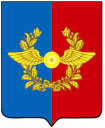 Российская ФедерацияИркутская областьУсольское районное муниципальное образованиеА Д М И Н И С Т Р А Ц И ЯГородского поселенияСреднинского муниципального образованияОт  04.03.2019г.                               п. Средний                                           № 27П О С Т А Н О В Л Е Н И ЕО внесении дополнений и изменений в постановление администрации городского поселения Среднинского муниципального образования от 30.08.2018г. №76  «Об утверждении Правил создания, содержания и охраны зеленых насаждений на территории городского поселения Среднинского муниципального образования»В целях приведения в соответствие с действующим законодательством Правил создания, содержания и охраны зеленых насаждений на территории городского поселения Среднинского муниципального образования, руководствуясь Федеральным законом от 06 октября 2003 г. № 131-ФЗ «Об общих принципах организации местного самоуправления в Российской Федерации», в соответствии со ст. ст. 10, 61, 77, 78 Федерального закона от 10 января 2002 г. № 7-ФЗ «Об охране окружающей среды», руководствуясь ст. ст. 23, 46 Устава городского поселения Среднинского муниципального образования, администрация городского поселения Среднинского муниципального образованияП О С Т А Н О В Л Я Е Т:1. Внести дополнения и изменения в Правила создания, содержания и охраны зеленых насаждений на территории городского поселения Среднинского муниципального образования, утвержденные постановлением администрации городского поселения Среднинского муниципального образования от 30.08.2018г. №76  «Об утверждении Правил создания, содержания и охраны зеленых насаждений на территории городского поселения Среднинского муниципального образования» (приложение №1);2. Специалисту-делопроизводителю Сопленковой О.А. опубликовать настоящее постановление в газете «Новости» и разместить на официальном сайте Среднинского муниципального образования;3. Настоящее постановление вступает в силу со дня его официального опубликования;4. Контроль за исполнением настоящего постановления оставляю за собой.Глава городского поселения Среднинского муниципального образования                                В. Д. Барчуков                                                           Приложение №1                                                                                        к постановлению администрации                                                                                             городского поселения Среднинского                                                                                 муниципального образования                                                                  от 04.03.2019г. № 27В пункте 2.7. Правил создания, содержания и охраны зеленых насаждений на территории городского поселения Среднинского муниципального образования (далее - Правил) вместо слов: «Приемка работ по озеленению выполняется в порядке, предусмотренном п.4 Правил создания, охраны и содержания зеленых насаждений в городах Российской Федерации, утвержденных приказом Госстроя РФ от 15.12.1999 г. № 153» читать в новой редакции: «Приемка работ по озеленению выполняется в порядке, предусмотренном разделом 4 «ПОРЯДОК ПРИЕМКИ ОБЪЕКТОВ ОЗЕЛЕНЕНИЯ»  Правил создания, охраны и содержания зеленых насаждений в городах Российской Федерации, утвержденных приказом Госстроя РФ от 15.12.1999 г. № 153».В пункте 5.6. Правил  вместо слов: «В случае привлечения лица к административной ответственности, им производится возмещение вреда в порядке, предусмотренном  п. 8 настоящих Правил» читать в новой редакции: В случае привлечения лица к административной ответственности, им производится возмещение вреда в порядке, предусмотренном  разделом 8 «ОТВЕТСТВЕННОСТЬ ЗА НАРУШЕНИЕ НАСТОЯЩИХ ПРАВИЛ» настоящих Правил.Пункт 5.2.4. Правил после слов: «Администрация после получения документов, указанных в п. 5.2.3. настоящих Правил» дополнить следующими словами: «в течение двух рабочих дней».Пункт 5.2.5. Правил после слов: «Согласно условиям договора (соглашения), на основании акта оценки зеленых насаждений заявитель выплачивает восстановительную стоимость либо производит компенсационную посадку зеленых насаждений, после чего администрация» дополнить следующими словами: «в течение двух рабочих дней».Пункт 5.4.2. Правил после слов: «Администрация городского поселения Среднинского муниципального образования после получения документов, указанных в пункте 5.4.1 настоящих Правил» дополнить следующими словами: «в течение семи рабочих дней».Пункт 5.5.2. Правил после слов: «На основании представленных документов, указанных в п. 5.5.1 настоящих Правил, администрация рассматривает проект реконструкции зеленых насаждений, после чего» дополнить словами: «в течение двух рабочих дней».Пункт 6.3. Правил после слов: Во всех случаях незаконного сноса зеленых насаждений специалист администрации городского поселения Среднинского муниципального образования» дополнить словами: «в день обнаружения незаконного сноса зеленых насаждений»; после слов: «составляет протокол об административном правонарушении и» дополнить словами: «в течении двух рабочих дней»; после слов: «В случае привлечения лица к административной ответственности специалист администрации городского поселения Среднинского муниципального образования» дополнить словами: «в течение двух рабочих дней»; слова: «в соответствии с приложением № 1 к настоящим Правилам» читать в новой редакции: «в соответствии с приложением № 1/1 к настоящим Правилам» Нумерацию «приложения №1» к Правилам читать в новой редакции: «Приложение №1/1».Нумерацию «приложения №2» читать в новой редакции: «Приложение №1/2».В пункте 5.2.4. слова «в соответствии с приложением № 1 к настоящим Правилам» читать в новой редакции: «в соответствии с приложением № 1/1 к настоящим Правилам».В пункте 3.1. Приложения №1/2 слова: «Спу – стоимость посадки с учетом ухода, в руб./год» читать в новой редакции: «Спу – стоимость посадки с учетом ухода, в руб.»В пункте 3.2. Приложения №1/2 слова: «Су – стоимость ухода в зависимости от восстановительного периода, необходимого для полной приживаемости зеленых насаждений, руб.» читать в новой редакции: «Су – стоимость ухода в зависимости от восстановительного периода, необходимого для полной приживаемости зеленых насаждений, руб./мес.»; слова: «Спол. – стоимость поливки, руб.» читать в новой редакции: «Спол. – стоимость поливки, руб./мес.»; слова: «Сух. – стоимость ухода за зелеными насаждениями, руб.» читать в новой редакции: «Сух. – стоимость ухода за зелеными насаждениями, руб./мес.». 